Monthly Time Record – Field Placement  	 	 	  	       	 	                                  Hrs. direct supervision:                                                   AM  	 	 	              PM 	 	                                             by            other   	 	 	  	 	 	 	 	 	                                              Total       agency       agency         Month       Day        In              Out 	   In 	   Out 	     In                   Out              In                   Out        Daily Hrs. Field Instr.     staff   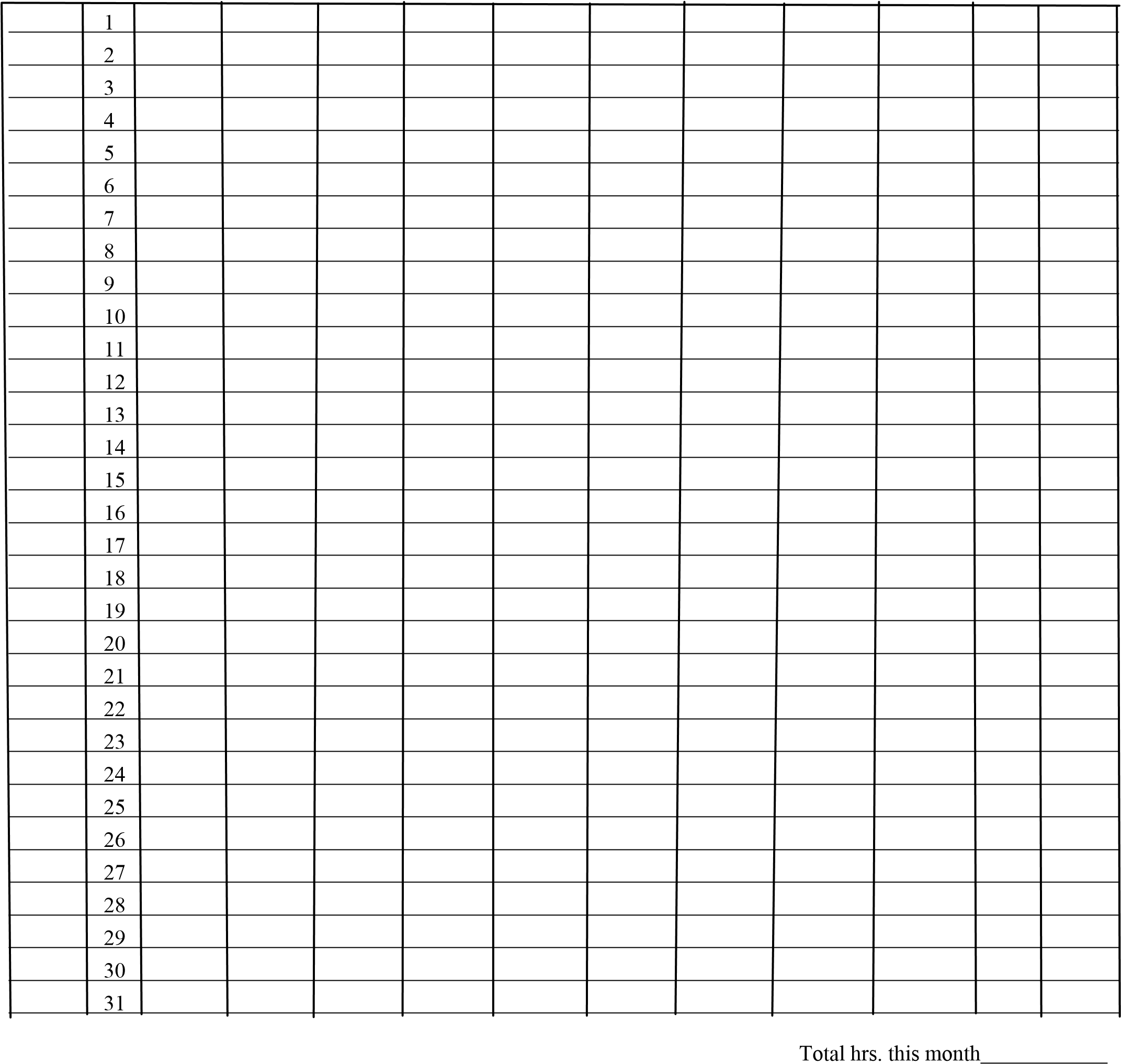 I certify this time to be correct  ____________________________                             Total hrs. to date ___________  	 	 	  	 	 	Student’s Signature I have reviewed this above time sheet and have found it to be accurate.  	 	 	  	                                                                                                                          Agency Field Instructor SignatureStudent Name:Time Period FromTo